					March 23, 2011				Docket No. L-2008-2069115PAUL J SZYKMAN VICE PRESIDENT – RATES   UGI PENN NATURAL GAS, INC.  P O BOX 12677  READING PA  19612-2677  	Re: Licensing Requirements for Natural Gas Suppliers;      SEARCH Final Order and Action Plan:  Natural Gas       Supplier Issues Dear Mr. Szykman:		Commission Staff has reviewed the tariff revisions filed in accordance with the Commission’s Order entered June 17, 2010, and found that suspension or further investigation does not appear warranted at this time.  Therefore, in accordance with 52  Code, Supplement No. 5 to Tariff Gas-Pa. P.U.C. No. 8 is effective by operation of law according to the effective dates contained on each page of the supplement.  However, this does not constitute a determination that the revisions are just, lawful and reasonable, but only that suspension or further investigation does not appear warranted at this time, and is without prejudice to any formal complaints timely filed against said tariff revision.		If you have any questions in this matter, please contact J.  McDonald, Bureau of Fixed Utility Services, at 717-787-1869 or jmcdonald@state.pa.us.							Very truly yours,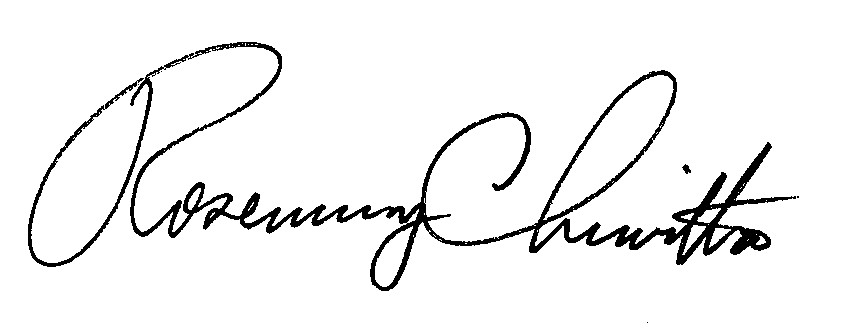 							Rosemary Chiavetta							Secretarycc:  J.  McDonald, Bureau of FUS      Kathy Aunkst, Secretary’s Bureau 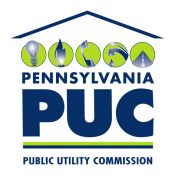  PUBLIC UTILITY COMMISSIONP.O. IN REPLY PLEASE REFER TO OUR FILE